Информация по кадровой потребности 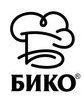 Наименование организации ООО "ПЕКАРНИ БИКО"http://biko63.ru/Вакансии- ПекарьПредоставляется обучениеГрафики 2/2, 3/3, 4/2, с 6:00 до 18:00, есть возможность подработкиДоход зависит от количества смен и уровня квалификации-Ученик пекаряПредоставляется обучениеГрафики 2/2, 3/3, 4/2, с 6:00 до 18:00, есть возможность подработкиДоход зависит от количества смен и уровня квалификацииЗаработная плата - 24000-36000 руб.Место работы подбирается к адресу проживания ( 46 пекарен)- КондитерПредоставляется обучениеГрафики 2/2, 3/3, 5/2, с 7:00 до 19:00Работа территориально на Заводском шоссе 7к1, ездит вахтовый автобус с Авроры и 22 Партсъезда, утром и вечером.Доход зависит от количества сменЗаработная плата - 35000 руб.- Ученик кондитерПредоставляется обучениеГрафики 2/2, 3/3, 5/2, с 7:00 до 19:00Работа территориально на Заводском шоссе 7к1, ездит вахтовый автобус с Авроры и 22 Партсъезда, утром и вечером.Доход зависит от количества сменЗаработная плата - 25000 руб.- Формовщик в деликатесный цехПредоставляется обучениеГрафик 6/1 с 7:30 до 19:30Работа территориально на Заводском шоссе 7к1, ездит вахтовый автобус с Авроры и 22 Партсъезда, утром и вечеромДоход зависит от количества смен и уровня квалификацииЗаработная плата - 35000-40000 руб.- Ученик технологаПредоставляется обучениеВозможность существенно увеличить доход, приобретая опыт и совершенствуя навыкиГрафик 6/1 с 7:30 до 19:30Работа территориально на Заводском шоссе 7к1, ездит вахтовый автобус с Авроры и 22 Партсъезда, утром и вечеромЗаработная плата - 40000 руб.Контактные данные для связи: 8 (939) 714 81 00Николаева Елена 